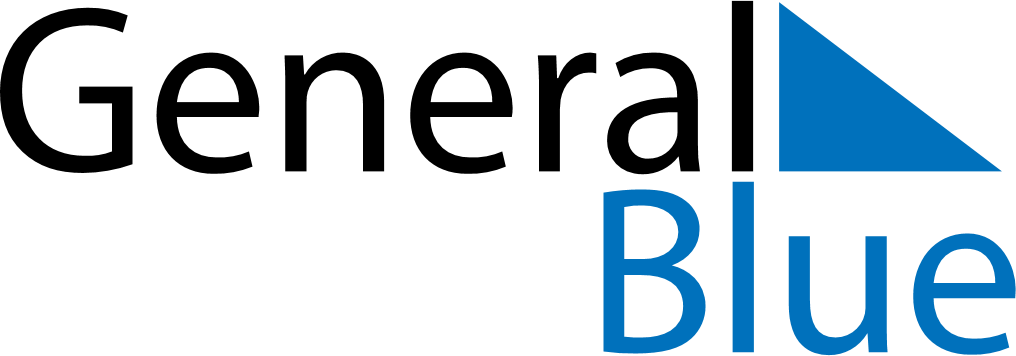 June 2018June 2018June 2018United StatesUnited StatesSUNMONTUEWEDTHUFRISAT1234567891011121314151617181920212223Father’s Day24252627282930